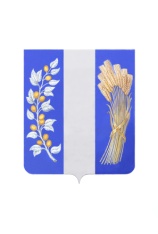 РЕСПУБЛИКА БУРЯТИЯАДМИНИСТРАЦИЯ МУНИЦИПАЛЬНОГО ОБРАЗОВАНИЯ«БИЧУРСКИЙ РАЙОН» Р А С П О Р Я Ж Е Н И Еот «28»июня 2016 г.								№170с. Бичурао создании комиссии по противодействию коррупцииВ соответствие с Федеральным законом от 25.12.2008 г. « 273-ФЗ «О противодействии коррупции», указами Президента Российской Федерации от 13.04.2010 № 460 «О национальной стратегии противодействия коррупции и Национальном плане противодейстия коррупции на 2010-2011 годы», от 11.04.2014 г. № 226 «О Национальном плане противодействия коррупции на 2014-2015 годы»Создать комиссию по противодействию коррупции в Администрации муниципального образования «Бичурский район».Утвердить положение о Комиссии по противодействию коррупции в Администрации муниципального образования «Бичурский район» Республики Бурятия согласно приложению № 1.Утвердить состав комиссии согласно приложению №2.Настоящее распоряжение вступает в силу со дня его опубликования.Контроль за исполнением настоящего распоряжения оставляю за собой.Глава МО « Бичурский район»				О.И. Федоров_________________________________________________________________________________Исп. Председатель Комитета муниципальной службы и правового обеспечения Оленникова Н.К.Приложение № 2 к распоряжению Администрации МО «Бичурский район»№ 170-р «28»июня 2016 г.Состав комиссии по противодействию коррупции в Администрации муниципального образования «Бичурский район»Савельева М.П.заместитель руководителя администрации МО «Бичурский район» по финансово-экономическим вопросам – председатель комиссииОленникова Н.К.председатель Комитета муниципальной службы и правового обеспечения администрации МО «Бичурский район – заместитель комиссииБуркаева Л.А.ведущий специалист-юрист сектора правового обеспечения  Комитета муниципальной службы и правового обеспечения администрации МО «Бичурский район, секретарь комиссииЧлены  комиссии:Члены  комиссии:Раднаев С.Д.заместитель руководителя администрации МО «Бичурский район» по развитию инфраструктурыИванов Н.А. начальник Муниципального учреждения районное управление образованием администрации МО «Бичурский район»Захарова Л.В.начальник Муниципального учреждения управление культуры администрации МО «Бичурский район»Варфоломеева Л.И.начальник МУ финансовое управление администрации МО «Бичурский район»Бутаков А.П. начальник МБУ ХТО администрации МО «Бичурский район»Слепнева С.А.начальник отдела учета и отчетности – главный бухгалтер администрации МО «Бичурский район»Павлова С.В.консультант – юрист администрации МО «Бичурский район» Жукова М.М.ведущий специалист по кадровой работе сектора правового обеспечения администрации МО «Бичурский район»Независимые эксперты по согласованию.Независимые эксперты по согласованию.